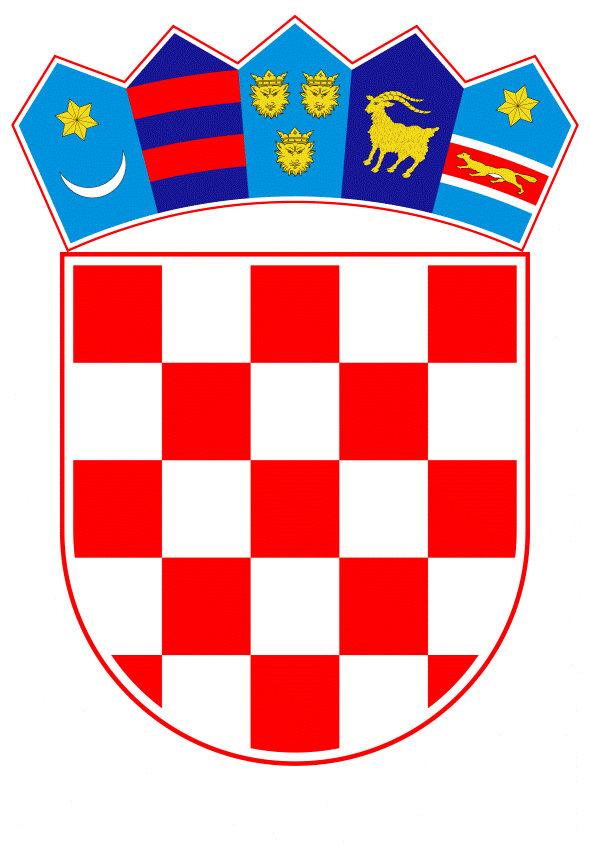 VLADA REPUBLIKE HRVATSKEZagreb, 8. listopada 2020.______________________________________________________________________________________________________________________________________________________________________________________________________________________________PrijedlogKLASA:URBROJ:Zagreb,PREDSJEDNIKU HRVATSKOGA SABORAPREDMET:	Prijedlog zakona o zabrani genetski modificiranih organizama (predlagatelj: Miro Bulj, zastupnik u Hrvatskome saboru) - mišljenje VladeVeza:	Pismo Hrvatskoga sabora, KLASA: 320-01/20-01/05, URBROJ: 65-20-03, od 4. rujna 2020. Na temelju članka 122. stavka 2. Poslovnika Hrvatskoga sabora (Narodne novine, br. 81/13, 113/16, 69/17, 29/18 i 53/20), Vlada Republike Hrvatske o Prijedlogu zakona o zabrani genetski modificiranih organizama (predlagatelj: Miro Bulj, zastupnik u Hrvatskome saboru), daje sljedeće M I Š L J E N J EVlada Republike Hrvatske predlaže Hrvatskome saboru da ne prihvati Prijedlog zakona o zabrani genetski modificiranih organizama, koji je predsjedniku Hrvatskoga sabora podnio Miro Bulj, zastupnik u Hrvatskome saboru, aktom od 3. rujna 2020., iz sljedećih razloga:Predmetni Prijedlog zakona istovjetan je zakonskim prijedlozima predlagatelja Mire Bulja, zastupnika u Hrvatskome saboru, na koje je Vlada Republike Hrvatske već dala mišljenja Hrvatskome saboru, KLASA: 022-03/18-12/11, URBROJ: 50301-27/25-18-13, od 22. ožujka 2018. i KLASA: 022-03/19-12/69, URBROJ: 50301-27/12-20/11, od 16. siječnja 2020., u kojima je obrazložila razloge zbog kojih navedene zakonske prijedloge smatra neprihvatljivima te nije podržala njihovo donošenje. Ujedno Vlada Republike Hrvatske ističe da je Hrvatski sabor 25. svibnja 2018. donio Zaključak kojim se ne prihvaća navedeni zakonski prijedlog.Slijedom navedenoga, Vlada Republike Hrvatske ukazuje da ostaje pri danim mišljenjima koja se dostavljaju u prilogu.Za svoje predstavnike, koji će u vezi s iznesenim mišljenjem biti nazočni na sjednicama Hrvatskoga sabora i njegovih radnih tijela, Vlada je odredila ministra zdravstva dr. sc. Vilija Beroša, dr. med. i državne tajnike Željka Plazonića, dr. med., Tomislava Dulibića i dr. sc. Silvia Bašića, dr. med.Priloga: 2	PREDSJEDNIK	mr. sc. Andrej PlenkovićPredlagatelj:Ministarstvo zdravstvaPredmet:Prijedlog zakona o zabrani genetski modificiranih organizama (predlagatelj: Miro Bulj, zastupnik u Hrvatskome saboru) - davanje mišljenja Hrvatskome saboru